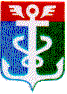 РОССИЙСКАЯ ФЕДЕРАЦИЯПРИМОРСКИЙ КРАЙКОНТРОЛЬНО-СЧЕТНАЯ ПАЛАТА
 НАХОДКИНСКОГО ГОРОДСКОГО ОКРУГА692900. Приморский край, г. Находка, Находкинский пр-т,14тел.(4236) 69-22-91 факс (4236) 74-79-26 E-mail: ksp@ksp-nakhodka.ruЗАКЛЮЧЕНИЕна проект постановления администрации Находкинского городского округа«О внесении изменений в муниципальную  подпрограмму  «Переселение граждан из аварийного жилищного фонда Находкинского городского округа на 2013-2017 гг.» муниципальной программы  «Обеспечение доступным жильем жителей НГО на 2015 – 2017 гг. и на период до 2020 года" (утверждена постановлением администрации Находкинского городского округа от 29.08.2014 года №1611) 27   сентября   2016 года			                                           г. НаходкаЗаключение Контрольно-счетной палаты Находкинского городского округа (далее КСП НГО) на проект постановления администрации Находкинского городского округа «О внесении изменений в муниципальную подпрограмму «Переселение граждан из аварийного жилищного фонда Находкинского городского округа на 2013-2017 годы» муниципальной программы  «Обеспечение доступным жильем жителей НГО на 2015 – 2017 гг. и на период до 2020 года» (далее – проект постановления, проект) подготовлено в соответствии с Бюджетным кодексом Российской Федерации (далее – Бюджетный кодекс, БК РФ), Решением о бюджетном процессе в Находкинском городском округе  от 30.10.2013г. № 265-НПА (далее – Решение о бюджетном процессе), Решением о Контрольно-счетной палате Находкинского городского от 30.10.2013г № 264-НПА.Настоящее Заключение на  изменения в  указанную муниципальную подпрограмму, подготовлено председателем КСП НГО Гончарук Т.А. на основании пункта 2 статьи 157 Бюджетного кодекса РФ, пункта 7 части 1 статьи 8 Решения Думы НГО от 30.10.2013 года № 264 – НПА «О Контрольно – счетной палате НГО», Решения о бюджетном процессе в Находкинском городском округе  от 30.10.2013г. № 265-НПА (далее – Решение о бюджетном процессе), в соответствии с пунктом 6 раздела I  плана работы Контрольно-счетной палаты Находкинского городского округа на 2016 год и распоряжением председателя Контрольно-счетной палаты НГО от  20.04.2016 года № 58-Р.При подготовке настоящего заключения дополнительно использованы следующие нормативные документы: Федеральный закон от 06.10.2003 № 131-ФЗ "Об общих принципах организации местного самоуправления в Российской Федерации" (далее - Федеральный закон № 131-ФЗ);  Федеральная целевая программа «Жилище» на 2015 – 2020 гг., утвержденная постановлением Правительства РФ от 17.12.2010 года № 1050, Государственная программа Приморского края  «Обеспечение доступным жильем и качественными услугами жилищно – коммунального хозяйства населения Приморского края» на 2013 – 2017 гг., утвержденная постановлением администрации Приморского края от 07.12.2012 года № 398 – па,  ст. 35,48 Устава Находкинского городского округа; постановление администрации Находкинского городского округа  от 28.09.2015 года № 1316 «О порядке принятия решений о разработке, формировании и реализации муниципальных программ в НГО» (далее – Порядок принятия решений о разработке, формирования и  реализации муниципальных программ).Целями внесения изменений в   указанную Программу (подготовка проекта постановления) являются:  - внесение изменений в Паспорт, текстовую часть названной подпрограммы и приложения 1 и 2  к муниципальной программе «Обеспечение доступным жильем жителей НГО на 2015 – 2017 гг. и на период до 2020 года» (редакция  изменений изложена в тексте проекта постановления. Ответственным исполнителем муниципальной программы является  управление архитектуры, градостроительства и рекламы администрации Находкинского городского округа, соисполнителями – управление землепользования и застройки, управление ЖКХ, управление благоустройства, управление имуществом и отдел по делам молодежи и туризма  администрации НГО.  Настоящий проект постановления подготовлен   соисполнителем программы - управлением ЖКХ  (Т.А. Григорьева) и обоснован  предложениями администрации  Находкинского городского округа    о достижении ожидаемых результатов реализации муниципальной программы – переселение 1207 граждан, проживающих в 576 жилых помещениях путем:-  приобретения благоустроенных жилых помещений у застройщиков в МКД (в том числе в домах, строительство которых не завершено), на вторичном рынке, строительством малоэтажных домов;- уплаты выкупной цены за жилые помещения их собственникам в аварийном жилом фонде.В связи с вышеизложенным, Контрольно – счетная палата полагает возможным принятие указанного проекта постановления в предложенной редакции.Председатель Контрольно – счетной палаты  НГО                                     Т.А. Гончарук 